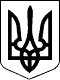 ГРЕЧАНОПОДІВСЬКА  сільська радаКРИВОРІЗЬКОГО  районуДНІПРОПЕТРОВСЬКОЇ області9  сесія  VIII скликанняРішення (ПРОЕКТ)Про передачу коштів іншої субвенціїз місцевого бюджету до обласного бюджету у 2021 році.На виконання Постанови КМУ від 21.04.2021 року №403 «Деякі питання надання субвенції з державного бюджету місцевим бюджетам на заходи, спрямовані на боротьбу з гострою респіраторною хворобою COVID-19, спричиненою корона вірусом SARS-CoV-2, та її наслідками під час навчального процесу у закладах загальної середньої освіти», відповідно до  ст. 93 Бюджетного Кодексу  України,  керуючись ст.26 Закону  України «Про місцеве самоврядування  в Україні» сільська  рада ВИРІШИЛА:Передати кошти іншої субвенції, які виділяються  з  сільського  бюджету  обласному бюджету в сумі 2000,00грн., а саме:На спів фінансування на придбання ноутбуків – 2000,00грн.Сільському голові  Усик Галині Олексіївні заключити  договір з Департаментом освіти і науки Дніпропетровської ОДА на передачу коштів  до  обласного бюджету.Контроль за виконанням  цього  рішення  покласти  на постійну  комісію з питань планування бюджету, фінансів, соціально-економічного розвитку та міжнародних інвестицій.Сільський  голова                                                             Галина УСИК      червня  2021 рокус. Гречані Поди     №        -9 /VІІІ